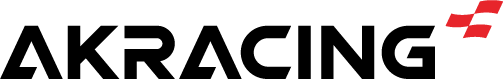 Bureau Gaming SIERRADescription détailléeAvec sa large surface d’un blanc immaculé de 47 pouces (120 x 75cm) peinte par revêtement par poudre, le bureau Gaming Sierra est à la fois stylé et fonctionnel. Ces pieds en acier robustes en forme de Z, le système de gestion des câbles et son design innovant blanc unique font de ce bureau un complément parfait à pour les Set-up multi-écrans.Description rapideAvec sa large surface de 120 x 75 cm recouvert d'un revêtement par poudre, le SIERRA, le bureau est à la fois stylé et fonctionnel pour s’inclure parfaitement à tous les espaces de jeu ou de travail.RésuméBureau Gaming SIERRA blanc avec pieds en acier incluant un cable management, une attache crochet pour les casques micro et un tapis de souris AKRacing extra large.Description détailléeAvec sa large surface d’un blanc immaculé de 47 pouces (120 x 75cm) peinte par revêtement par poudre, le bureau Gaming Sierra est à la fois stylé et fonctionnel. Ces pieds en acier robustes en forme de Z, le système de gestion des câbles et son design innovant blanc unique font de ce bureau un complément parfait à pour les Set-up multi-écrans.Description rapideAvec sa large surface de 120 x 75 cm recouvert d'un revêtement par poudre, le SIERRA, le bureau est à la fois stylé et fonctionnel pour s’inclure parfaitement à tous les espaces de jeu ou de travail.RésuméBureau Gaming SIERRA blanc avec pieds en acier incluant un cable management, une attache crochet pour les casques micro et un tapis de souris AKRacing extra large.UPC / EAN / SKU
851679008534 / 0 851679008534 / AK-SIERRAUPC / EAN / SKU
851679008534 / 0 851679008534 / AK-SIERRASpécifications
Matériau du cadre : Pieds en acier
Matériau du plateau : MDF avec revêtement par poudrePoints clefsSystème intégré de Cable managementTapis de souris AKRacing extra-large (28 x 14 inclus)Crochet d'attache pour les casques microPeut contenir jusqu'à 3 moniteursDimensions
Longueur : 47” | 120 cm
Hauteur : 29” | 74 cmProfondeur : 29.5” | 75 cm Largeur des pieds : 2.3” | 6 cmDimensions
Longueur : 47” | 120 cm
Hauteur : 29” | 74 cmProfondeur : 29.5” | 75 cm Largeur des pieds : 2.3” | 6 cmSpécifications
Matériau du cadre : Pieds en acier
Matériau du plateau : MDF avec revêtement par poudrePoints clefsSystème intégré de Cable managementTapis de souris AKRacing extra-large (28 x 14 inclus)Crochet d'attache pour les casques microPeut contenir jusqu'à 3 moniteursDimensions d'expédition Boite : 51x35x9” | 131x88.5x23 cmPoids net : 66 lbs | 30 kgPoids brut : 83.7 lbs | 38 kg Téléchargements www.akracing.com